附件3交通路线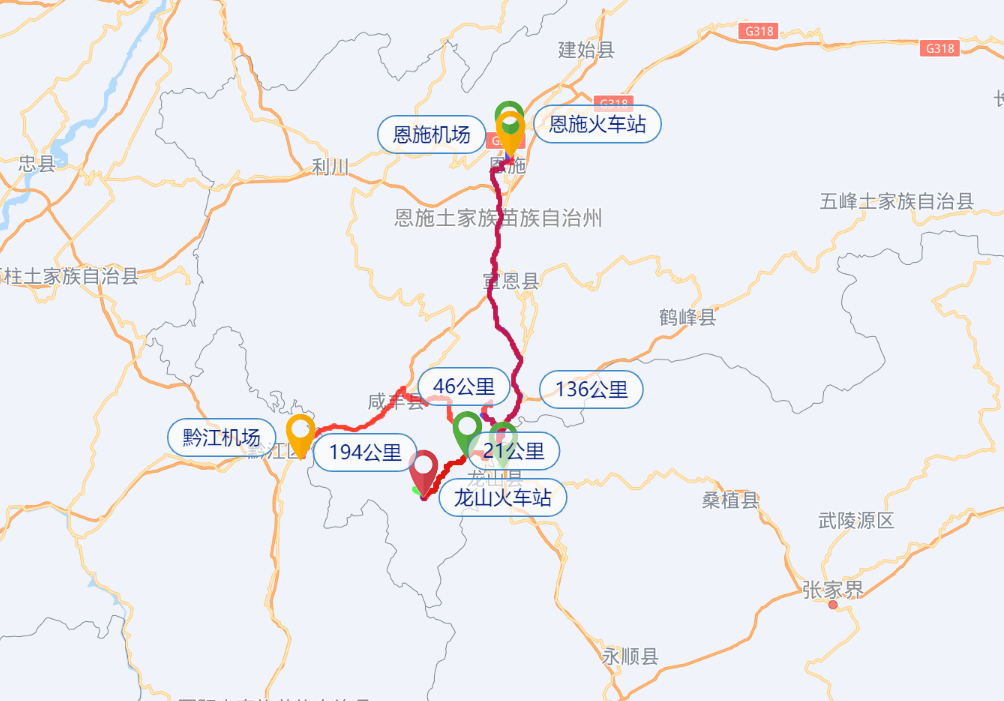 地址：湖北省恩施土家族苗族自治州来凤县旧司镇新街村五组从周边县城主要交通场站到武陵山农业培训基地路线：    1．恩施火车站：出站后，走地下通道在恩施汽车客运中心站售票大厅购买恩施至来凤的车票（票价：49元/人），发车时间：07:00至18:00，到达来凤第二实验小学（老一中）下车，靠右向观城坡路步行50米到达宝庆客运站（原名金凤客运站）汽车站乘坐来凤县至大河镇的公交车在旧司农园下车。（票价：9元/人）2．恩施机场：出站后，向西南步行1.3公里到上官田，乘6路（州物价局方向）到恩施火车站，向东南步行370米到达恩施汽车客运中心站。在恩施汽车客运中心站售票大厅购买恩施至来凤的车票（49元/人），发车时间：07:00至18:00，到达来凤第二实验小学（老一中）下车，靠右向观城坡路步行50米到达金凤汽车站乘坐来凤县至大河镇的公交车在旧司农园下车。3．黔江机场：出站后，在黔江机场站乘坐305路公交直达黔江汽车南站。在黔江汽车南站售票大厅购买黔江至来凤的汽车票（车程约为3.5小时，票价：40元/人），到站后乘坐的士至宝庆汽车站（原金凤车站）乘坐来凤至大河的公交车在旧司农园下车。4．龙山火车站：步行至站前大道路口站，乘坐龙达106路公交在商局城站下车，再乘坐龙达1路在中百购物中心下车，乘坐的士到宝庆客运站（原金凤汽车站）乘坐来凤县至大河镇的公交车在旧司农园下车。5．来凤火车站：出站后在讨橙路乘坐来凤至大河的公交车在旧司农园下车。（票价：7元/人）如需接站，请提前联系来凤农广校会务组。